APPLICATION FOR EMPLOYMENT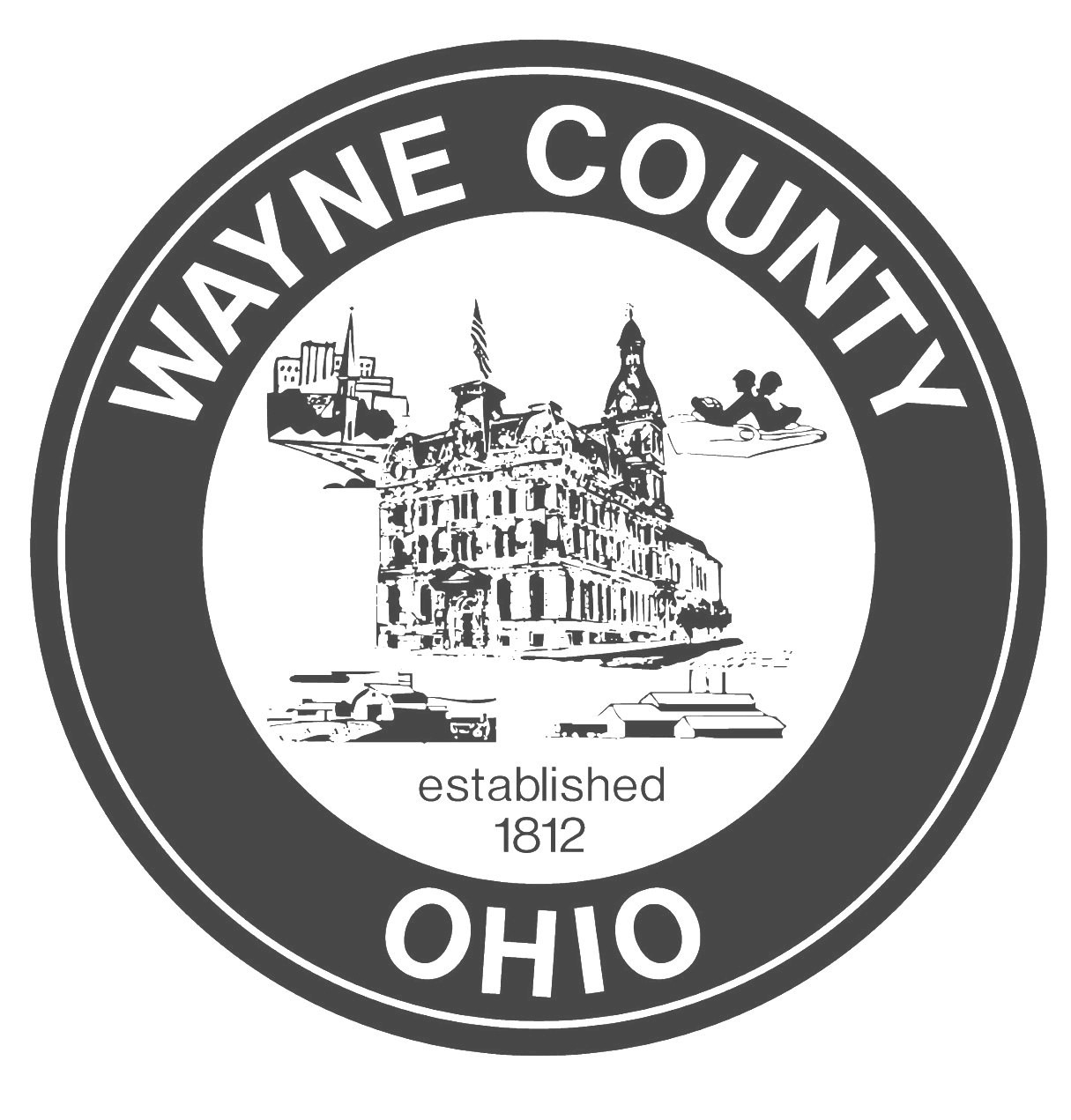 WAYNE COUNTY, OHIOAn Equal Opportunity EmployerPlease type or print responses to all of the questions contained on the entire application form.ARE YOU AN ADULT, LEGALLY EMANCIPATED OR OTHERWISE LEGALLY ELIGIBLE TO WORK IN THE STATE OF OHIO?    ARE YOU LEGALLY PERMITTED TO WORK IN THE UNITED STATES?HAVE YOU FILED AN APPLICATION WITH WAYNE COUNTY BEFORE?HAVE YOU BEEN EMPLOYED BY WAYNE COUNTY BEFORE?ARE YOU PRESENTLY ON LAYOFF AND SUBJECT TO RECALL?DO ANY OF YOUR FRIENDS OR RELATIVES WORK FOR WAYNE COUNTY?DO YOU HAVE ANY COMMITMENTS (I.E., SECOND JOB, SCHOOL, ETC.) WHICH MIGHT INTERFERE WITH, OR ADVERSELY AFFECT, YOUR EMPLOYMENT SHOULD WE SELECT YOU FOR A POSITION?EMPLOYMENT HISTORY AND WORK EXPERIENCEIn this section, list all employment history and work experience in date order, including military experience.  Begin with your current employer.  Use additional paper if necessary.  Failure to include all employment may be grounds for disqualification.If you need to list any additional previous employers, please use a blank sheet of paper to do so.EDUCATION AND TRAININGThis section is intended to give the Employer information about the education and training that the applicant has completed, and to demonstrate the skills, knowledge, and abilities of the applicant to perform the job duties of the position.Please use the following space to provide any further information on training, education, skills, abilities, hobbies, volunteer work, etc., that you possess or have experienced that may be helpful in the evaluation of your application.PLEASE LIST THREE REFERENCES WHO ARE NOT RELATED TO YOU THAT YOU HAVE KNOWN AT LEAST ONE YEAR:Please answer the following questions if they are applicable to the position(s) for which you are applying.Please read each of the following paragraphs carefully.  Indicate your understanding of, and consent to, the contents and conditions of each by placing your initials at the end of each paragraph.  If you have any questions regarding one or more paragraphs, contact the Employer before initialing.I SOLEMNLY SWEAR THAT ALL OF THE INFORMATION FURNISHED IN THIS EMPLOYMENT APPLICATION IS TRUE, ACCURATE, AND COMPLETE TO THE BEST OF MY KNOWLEDGE.  I AUTHORIZE INVESTIGATION OF ALL STATEMENTS CONTAINED IN THIS APPLICATION.  I RECOGNIZE THAT MY FUTURE EMPLOYMENT WITH THE EMPLOYER WILL BE JEOPARDIZED IF I ENGAGE IN SUBSTANCE ABUSE, ILLEGAL DRUG USE, OR ALCOHOL ABUSE.  I FURTHER UNDERSTAND THAT IF HIRED BY THE COUNTY, I MUST ABIDE BY ALL WAYNE COUNTY RULES AND REGULATIONS.FOR PERSONNEL DEPARTMENT USE ONLYWAYNE COUNTY, OHIOPRE-EMPLOYMENT INFORMATION FORMApplicants are requested to complete this form which will be used for statistical purposes only.  A decision to not provide the requested information will have no affect on an applicant’s chances for employment with Wayne County.  This information will be maintained separate from the application for employment.  Please type or print your responses.  This information is not used or considered in any hiring decisions.  Wayne County is an Equal Opportunity Employer.DATE OF APPLICATION:DATE OF APPLICATION:POSITION(S) APPLIED FOR:POSITION(S) APPLIED FOR:STATUS OF POSITION APPLIED FOR:STATUS OF POSITION APPLIED FOR:STATUS OF POSITION APPLIED FOR:FULL-TIMEPART-TIMEOTHERREFERRAL SOURCE:RELATIVERELATIVEEMPLOYMENT AGENCYEMPLOYMENT AGENCYEMPLOYMENT AGENCYFRIENDFRIENDOTHEROTHEROTHERADVERTISEMENT  (If so, please list newspaper/web site below)ADVERTISEMENT  (If so, please list newspaper/web site below)ADVERTISEMENT  (If so, please list newspaper/web site below)ADVERTISEMENT  (If so, please list newspaper/web site below)ADVERTISEMENT  (If so, please list newspaper/web site below)ADVERTISEMENT  (If so, please list newspaper/web site below)LAST NAME:FIRST NAME:M.I.ADDRESS:ADDRESS:CITY/STATE/ZIP:CITY/STATE/ZIP:PHONE NUMBER:PHONE NUMBER:EMAIL:EMAIL:YES:NO:YES:NO:YES:NO:DATES:YES:NO:DATES:YES:NO:YES:NO:If yes, list name(s):YES:NO:If yes, list name(s):CURRENT EMPLOYER:CURRENT EMPLOYER:CURRENT EMPLOYER:CURRENT EMPLOYER:CURRENT EMPLOYER:CURRENT EMPLOYER:CURRENT EMPLOYER:(Enter “none” if unemployed)(Enter “none” if unemployed)(Enter “none” if unemployed)(Enter “none” if unemployed)(Enter “none” if unemployed)(Enter “none” if unemployed)(Enter “none” if unemployed)(Enter “none” if unemployed)(Enter “none” if unemployed)(Enter “none” if unemployed)(Enter “none” if unemployed)(Enter “none” if unemployed)(Enter “none” if unemployed)(Enter “none” if unemployed)(Enter “none” if unemployed)MAY WE CONTACT YOUR CURRENT EMPLOYER PRIOR TO EMPLOYMENT?MAY WE CONTACT YOUR CURRENT EMPLOYER PRIOR TO EMPLOYMENT?MAY WE CONTACT YOUR CURRENT EMPLOYER PRIOR TO EMPLOYMENT?MAY WE CONTACT YOUR CURRENT EMPLOYER PRIOR TO EMPLOYMENT?MAY WE CONTACT YOUR CURRENT EMPLOYER PRIOR TO EMPLOYMENT?MAY WE CONTACT YOUR CURRENT EMPLOYER PRIOR TO EMPLOYMENT?MAY WE CONTACT YOUR CURRENT EMPLOYER PRIOR TO EMPLOYMENT?MAY WE CONTACT YOUR CURRENT EMPLOYER PRIOR TO EMPLOYMENT?MAY WE CONTACT YOUR CURRENT EMPLOYER PRIOR TO EMPLOYMENT?MAY WE CONTACT YOUR CURRENT EMPLOYER PRIOR TO EMPLOYMENT?MAY WE CONTACT YOUR CURRENT EMPLOYER PRIOR TO EMPLOYMENT?MAY WE CONTACT YOUR CURRENT EMPLOYER PRIOR TO EMPLOYMENT?MAY WE CONTACT YOUR CURRENT EMPLOYER PRIOR TO EMPLOYMENT?MAY WE CONTACT YOUR CURRENT EMPLOYER PRIOR TO EMPLOYMENT?MAY WE CONTACT YOUR CURRENT EMPLOYER PRIOR TO EMPLOYMENT?MAY WE CONTACT YOUR CURRENT EMPLOYER PRIOR TO EMPLOYMENT?MAY WE CONTACT YOUR CURRENT EMPLOYER PRIOR TO EMPLOYMENT?MAY WE CONTACT YOUR CURRENT EMPLOYER PRIOR TO EMPLOYMENT?MAY WE CONTACT YOUR CURRENT EMPLOYER PRIOR TO EMPLOYMENT?YES:NO:NO:NO:NO:ADDRESS:ADDRESS:PHONE NUMBER:PHONE NUMBER:PHONE NUMBER:DATES EMPLOYED:DATES EMPLOYED:DATES EMPLOYED:TOJOB TITLE:JOB TITLE:SUPERVISOR’S NAME:SUPERVISOR’S NAME:SUPERVISOR’S NAME:SUPERVISOR’S NAME:SUPERVISOR’S NAME:SUPERVISOR’S NAME:BEGINNING SALARY:BEGINNING SALARY:BEGINNING SALARY:BEGINNING SALARY:BEGINNING SALARY:PERENDING SALARY:ENDING SALARY:ENDING SALARY:PERDESCRIBE YOUR DUTIES, RESPONSIBILITIES, EQUIPMENT OPERATED, PROMOTIONS, ETC.:DESCRIBE YOUR DUTIES, RESPONSIBILITIES, EQUIPMENT OPERATED, PROMOTIONS, ETC.:DESCRIBE YOUR DUTIES, RESPONSIBILITIES, EQUIPMENT OPERATED, PROMOTIONS, ETC.:DESCRIBE YOUR DUTIES, RESPONSIBILITIES, EQUIPMENT OPERATED, PROMOTIONS, ETC.:DESCRIBE YOUR DUTIES, RESPONSIBILITIES, EQUIPMENT OPERATED, PROMOTIONS, ETC.:DESCRIBE YOUR DUTIES, RESPONSIBILITIES, EQUIPMENT OPERATED, PROMOTIONS, ETC.:DESCRIBE YOUR DUTIES, RESPONSIBILITIES, EQUIPMENT OPERATED, PROMOTIONS, ETC.:DESCRIBE YOUR DUTIES, RESPONSIBILITIES, EQUIPMENT OPERATED, PROMOTIONS, ETC.:DESCRIBE YOUR DUTIES, RESPONSIBILITIES, EQUIPMENT OPERATED, PROMOTIONS, ETC.:DESCRIBE YOUR DUTIES, RESPONSIBILITIES, EQUIPMENT OPERATED, PROMOTIONS, ETC.:DESCRIBE YOUR DUTIES, RESPONSIBILITIES, EQUIPMENT OPERATED, PROMOTIONS, ETC.:DESCRIBE YOUR DUTIES, RESPONSIBILITIES, EQUIPMENT OPERATED, PROMOTIONS, ETC.:DESCRIBE YOUR DUTIES, RESPONSIBILITIES, EQUIPMENT OPERATED, PROMOTIONS, ETC.:DESCRIBE YOUR DUTIES, RESPONSIBILITIES, EQUIPMENT OPERATED, PROMOTIONS, ETC.:DESCRIBE YOUR DUTIES, RESPONSIBILITIES, EQUIPMENT OPERATED, PROMOTIONS, ETC.:DESCRIBE YOUR DUTIES, RESPONSIBILITIES, EQUIPMENT OPERATED, PROMOTIONS, ETC.:DESCRIBE YOUR DUTIES, RESPONSIBILITIES, EQUIPMENT OPERATED, PROMOTIONS, ETC.:DESCRIBE YOUR DUTIES, RESPONSIBILITIES, EQUIPMENT OPERATED, PROMOTIONS, ETC.:DESCRIBE YOUR DUTIES, RESPONSIBILITIES, EQUIPMENT OPERATED, PROMOTIONS, ETC.:WHY DO YOU WANT TO LEAVE?WHY DO YOU WANT TO LEAVE?WHY DO YOU WANT TO LEAVE?WHY DO YOU WANT TO LEAVE?WHY DO YOU WANT TO LEAVE?WHY DO YOU WANT TO LEAVE?WHY DO YOU WANT TO LEAVE?WHY DO YOU WANT TO LEAVE?WHY DO YOU WANT TO LEAVE?PREVIOUS EMPLOYER:PREVIOUS EMPLOYER:PREVIOUS EMPLOYER:PREVIOUS EMPLOYER:ADDRESS:PHONE NUMBER:PHONE NUMBER:DATES EMPLOYED:DATES EMPLOYED:TOJOB TITLE:SUPERVISOR’S NAME:SUPERVISOR’S NAME:SUPERVISOR’S NAME:SUPERVISOR’S NAME:BEGINNING SALARY:BEGINNING SALARY:BEGINNING SALARY:BEGINNING SALARY:PERENDING SALARY:ENDING SALARY:ENDING SALARY:PERDESCRIBE YOUR DUTIES, RESPONSIBILITIES, EQUIPMENT OPERATED, PROMOTIONS, ETC.:DESCRIBE YOUR DUTIES, RESPONSIBILITIES, EQUIPMENT OPERATED, PROMOTIONS, ETC.:DESCRIBE YOUR DUTIES, RESPONSIBILITIES, EQUIPMENT OPERATED, PROMOTIONS, ETC.:DESCRIBE YOUR DUTIES, RESPONSIBILITIES, EQUIPMENT OPERATED, PROMOTIONS, ETC.:DESCRIBE YOUR DUTIES, RESPONSIBILITIES, EQUIPMENT OPERATED, PROMOTIONS, ETC.:DESCRIBE YOUR DUTIES, RESPONSIBILITIES, EQUIPMENT OPERATED, PROMOTIONS, ETC.:DESCRIBE YOUR DUTIES, RESPONSIBILITIES, EQUIPMENT OPERATED, PROMOTIONS, ETC.:DESCRIBE YOUR DUTIES, RESPONSIBILITIES, EQUIPMENT OPERATED, PROMOTIONS, ETC.:DESCRIBE YOUR DUTIES, RESPONSIBILITIES, EQUIPMENT OPERATED, PROMOTIONS, ETC.:DESCRIBE YOUR DUTIES, RESPONSIBILITIES, EQUIPMENT OPERATED, PROMOTIONS, ETC.:DESCRIBE YOUR DUTIES, RESPONSIBILITIES, EQUIPMENT OPERATED, PROMOTIONS, ETC.:DESCRIBE YOUR DUTIES, RESPONSIBILITIES, EQUIPMENT OPERATED, PROMOTIONS, ETC.:DESCRIBE YOUR DUTIES, RESPONSIBILITIES, EQUIPMENT OPERATED, PROMOTIONS, ETC.:WHY DID YOU LEAVE?WHY DID YOU LEAVE?WHY DID YOU LEAVE?PREVIOUS EMPLOYER:PREVIOUS EMPLOYER:PREVIOUS EMPLOYER:PREVIOUS EMPLOYER:ADDRESS:PHONE NUMBER:PHONE NUMBER:DATES EMPLOYED:DATES EMPLOYED:TOJOB TITLE:SUPERVISOR’S NAME:SUPERVISOR’S NAME:SUPERVISOR’S NAME:SUPERVISOR’S NAME:BEGINNING SALARY:BEGINNING SALARY:BEGINNING SALARY:BEGINNING SALARY:PERENDING SALARY:ENDING SALARY:ENDING SALARY:PERDESCRIBE YOUR DUTIES, RESPONSIBILITIES, EQUIPMENT OPERATED, PROMOTIONS, ETC.:DESCRIBE YOUR DUTIES, RESPONSIBILITIES, EQUIPMENT OPERATED, PROMOTIONS, ETC.:DESCRIBE YOUR DUTIES, RESPONSIBILITIES, EQUIPMENT OPERATED, PROMOTIONS, ETC.:DESCRIBE YOUR DUTIES, RESPONSIBILITIES, EQUIPMENT OPERATED, PROMOTIONS, ETC.:DESCRIBE YOUR DUTIES, RESPONSIBILITIES, EQUIPMENT OPERATED, PROMOTIONS, ETC.:DESCRIBE YOUR DUTIES, RESPONSIBILITIES, EQUIPMENT OPERATED, PROMOTIONS, ETC.:DESCRIBE YOUR DUTIES, RESPONSIBILITIES, EQUIPMENT OPERATED, PROMOTIONS, ETC.:DESCRIBE YOUR DUTIES, RESPONSIBILITIES, EQUIPMENT OPERATED, PROMOTIONS, ETC.:DESCRIBE YOUR DUTIES, RESPONSIBILITIES, EQUIPMENT OPERATED, PROMOTIONS, ETC.:DESCRIBE YOUR DUTIES, RESPONSIBILITIES, EQUIPMENT OPERATED, PROMOTIONS, ETC.:DESCRIBE YOUR DUTIES, RESPONSIBILITIES, EQUIPMENT OPERATED, PROMOTIONS, ETC.:DESCRIBE YOUR DUTIES, RESPONSIBILITIES, EQUIPMENT OPERATED, PROMOTIONS, ETC.:DESCRIBE YOUR DUTIES, RESPONSIBILITIES, EQUIPMENT OPERATED, PROMOTIONS, ETC.:WHY DID YOU LEAVE?WHY DID YOU LEAVE?WHY DID YOU LEAVE?PREVIOUS EMPLOYER:PREVIOUS EMPLOYER:PREVIOUS EMPLOYER:PREVIOUS EMPLOYER:ADDRESS:PHONE NUMBER:PHONE NUMBER:DATES EMPLOYED:DATES EMPLOYED:TOJOB TITLE:SUPERVISOR’S NAME:SUPERVISOR’S NAME:SUPERVISOR’S NAME:SUPERVISOR’S NAME:BEGINNING SALARY:BEGINNING SALARY:BEGINNING SALARY:BEGINNING SALARY:PERENDING SALARY:ENDING SALARY:ENDING SALARY:PERDESCRIBE YOUR DUTIES, RESPONSIBILITIES, EQUIPMENT OPERATED, PROMOTIONS, ETC.:DESCRIBE YOUR DUTIES, RESPONSIBILITIES, EQUIPMENT OPERATED, PROMOTIONS, ETC.:DESCRIBE YOUR DUTIES, RESPONSIBILITIES, EQUIPMENT OPERATED, PROMOTIONS, ETC.:DESCRIBE YOUR DUTIES, RESPONSIBILITIES, EQUIPMENT OPERATED, PROMOTIONS, ETC.:DESCRIBE YOUR DUTIES, RESPONSIBILITIES, EQUIPMENT OPERATED, PROMOTIONS, ETC.:DESCRIBE YOUR DUTIES, RESPONSIBILITIES, EQUIPMENT OPERATED, PROMOTIONS, ETC.:DESCRIBE YOUR DUTIES, RESPONSIBILITIES, EQUIPMENT OPERATED, PROMOTIONS, ETC.:DESCRIBE YOUR DUTIES, RESPONSIBILITIES, EQUIPMENT OPERATED, PROMOTIONS, ETC.:DESCRIBE YOUR DUTIES, RESPONSIBILITIES, EQUIPMENT OPERATED, PROMOTIONS, ETC.:DESCRIBE YOUR DUTIES, RESPONSIBILITIES, EQUIPMENT OPERATED, PROMOTIONS, ETC.:DESCRIBE YOUR DUTIES, RESPONSIBILITIES, EQUIPMENT OPERATED, PROMOTIONS, ETC.:DESCRIBE YOUR DUTIES, RESPONSIBILITIES, EQUIPMENT OPERATED, PROMOTIONS, ETC.:DESCRIBE YOUR DUTIES, RESPONSIBILITIES, EQUIPMENT OPERATED, PROMOTIONS, ETC.:DESCRIBE YOUR DUTIES, RESPONSIBILITIES, EQUIPMENT OPERATED, PROMOTIONS, ETC.:WHY DID YOU LEAVE?WHY DID YOU LEAVE?WHY DID YOU LEAVE?HIGH SCHOOL ATTENDED:HIGH SCHOOL ATTENDED:HIGH SCHOOL ATTENDED:ADDRESS:DID YOU GRADUATE:DID YOU GRADUATE:HIGH SCHOOL EQUIVALENT?COURSES PERTAINING TO JOB APPLIED FOR:COURSES PERTAINING TO JOB APPLIED FOR:COURSES PERTAINING TO JOB APPLIED FOR:COURSES PERTAINING TO JOB APPLIED FOR:ACTIVITIES, AWARDS, ACHIEVEMENTS, ETC., RELATED TO THE POSITION APPLIED FOR:ACTIVITIES, AWARDS, ACHIEVEMENTS, ETC., RELATED TO THE POSITION APPLIED FOR:ACTIVITIES, AWARDS, ACHIEVEMENTS, ETC., RELATED TO THE POSITION APPLIED FOR:ACTIVITIES, AWARDS, ACHIEVEMENTS, ETC., RELATED TO THE POSITION APPLIED FOR:ACTIVITIES, AWARDS, ACHIEVEMENTS, ETC., RELATED TO THE POSITION APPLIED FOR:ACTIVITIES, AWARDS, ACHIEVEMENTS, ETC., RELATED TO THE POSITION APPLIED FOR:ACTIVITIES, AWARDS, ACHIEVEMENTS, ETC., RELATED TO THE POSITION APPLIED FOR:COLLEGE OR TRADE SCHOOL ATTENDED:COLLEGE OR TRADE SCHOOL ATTENDED:COLLEGE OR TRADE SCHOOL ATTENDED:COLLEGE OR TRADE SCHOOL ATTENDED:ADDRESS:DATES OF ATTENDANCE:DATES OF ATTENDANCE:DATES OF ATTENDANCE:TOTODID YOU GRADUATE?DID YOU GRADUATE?DEGREE:DEGREE:COURSES PERTAINING TO JOB APPLIED FOR:COURSES PERTAINING TO JOB APPLIED FOR:COURSES PERTAINING TO JOB APPLIED FOR:COURSES PERTAINING TO JOB APPLIED FOR:COURSES PERTAINING TO JOB APPLIED FOR:ACTIVITIES, AWARDS, ACHIEVEMENTS, ETC., RELATED TO THE POSITION APPLIED FOR:ACTIVITIES, AWARDS, ACHIEVEMENTS, ETC., RELATED TO THE POSITION APPLIED FOR:ACTIVITIES, AWARDS, ACHIEVEMENTS, ETC., RELATED TO THE POSITION APPLIED FOR:ACTIVITIES, AWARDS, ACHIEVEMENTS, ETC., RELATED TO THE POSITION APPLIED FOR:ACTIVITIES, AWARDS, ACHIEVEMENTS, ETC., RELATED TO THE POSITION APPLIED FOR:ACTIVITIES, AWARDS, ACHIEVEMENTS, ETC., RELATED TO THE POSITION APPLIED FOR:ACTIVITIES, AWARDS, ACHIEVEMENTS, ETC., RELATED TO THE POSITION APPLIED FOR:ACTIVITIES, AWARDS, ACHIEVEMENTS, ETC., RELATED TO THE POSITION APPLIED FOR:ACTIVITIES, AWARDS, ACHIEVEMENTS, ETC., RELATED TO THE POSITION APPLIED FOR:ACTIVITIES, AWARDS, ACHIEVEMENTS, ETC., RELATED TO THE POSITION APPLIED FOR:GRADUATE SCHOOL(S) ATTENDED:GRADUATE SCHOOL(S) ATTENDED:GRADUATE SCHOOL(S) ATTENDED:GRADUATE SCHOOL(S) ATTENDED:ADDRESS:DATES OF ATTENDANCE:DATES OF ATTENDANCE:DATES OF ATTENDANCE:TOTODID YOU GRADUATE?DID YOU GRADUATE?DEGREE:DEGREE:COURSES PERTAINING TO JOB APPLIED FOR:COURSES PERTAINING TO JOB APPLIED FOR:COURSES PERTAINING TO JOB APPLIED FOR:COURSES PERTAINING TO JOB APPLIED FOR:COURSES PERTAINING TO JOB APPLIED FOR:ACTIVITIES, AWARDS, ACHIEVEMENTS, ETC., RELATED TO THE POSITION APPLIED FOR:ACTIVITIES, AWARDS, ACHIEVEMENTS, ETC., RELATED TO THE POSITION APPLIED FOR:ACTIVITIES, AWARDS, ACHIEVEMENTS, ETC., RELATED TO THE POSITION APPLIED FOR:ACTIVITIES, AWARDS, ACHIEVEMENTS, ETC., RELATED TO THE POSITION APPLIED FOR:ACTIVITIES, AWARDS, ACHIEVEMENTS, ETC., RELATED TO THE POSITION APPLIED FOR:ACTIVITIES, AWARDS, ACHIEVEMENTS, ETC., RELATED TO THE POSITION APPLIED FOR:ACTIVITIES, AWARDS, ACHIEVEMENTS, ETC., RELATED TO THE POSITION APPLIED FOR:ACTIVITIES, AWARDS, ACHIEVEMENTS, ETC., RELATED TO THE POSITION APPLIED FOR:ACTIVITIES, AWARDS, ACHIEVEMENTS, ETC., RELATED TO THE POSITION APPLIED FOR:ACTIVITIES, AWARDS, ACHIEVEMENTS, ETC., RELATED TO THE POSITION APPLIED FOR:NAME:PHONE:ADDRESS:NAME:PHONE:ADDRESS:NAME:PHONE:ADDRESS:DO YOU POSSESS A VALID STATE OF OHIO DRIVER’S LICENSE THAT IS NOT CURRENTLY SUSPENDED?DO YOU POSSESS A VALID STATE OF OHIO DRIVER’S LICENSE THAT IS NOT CURRENTLY SUSPENDED?DO YOU POSSESS A VALID STATE OF OHIO DRIVER’S LICENSE THAT IS NOT CURRENTLY SUSPENDED?DO YOU POSSESS A VALID STATE OF OHIO DRIVER’S LICENSE THAT IS NOT CURRENTLY SUSPENDED?DO YOU POSSESS A VALID STATE OF OHIO DRIVER’S LICENSE THAT IS NOT CURRENTLY SUSPENDED?DO YOU POSSESS A VALID STATE OF OHIO DRIVER’S LICENSE THAT IS NOT CURRENTLY SUSPENDED?YES:NO:IF NO, CAN YOU OBTAIN ONE PRIOR TO EMPLOYMENT?IF NO, CAN YOU OBTAIN ONE PRIOR TO EMPLOYMENT?IF NO, CAN YOU OBTAIN ONE PRIOR TO EMPLOYMENT?IF NO, CAN YOU OBTAIN ONE PRIOR TO EMPLOYMENT?IF NO, CAN YOU OBTAIN ONE PRIOR TO EMPLOYMENT?IF NO, CAN YOU OBTAIN ONE PRIOR TO EMPLOYMENT?YES:NO:DO YOU POSSESS A VALID STATE OF OHIO COMMERCIAL DRIVER’S LICENSE, IF APPLICABLE TO THE POSITION APPLIED FOR?DO YOU POSSESS A VALID STATE OF OHIO COMMERCIAL DRIVER’S LICENSE, IF APPLICABLE TO THE POSITION APPLIED FOR?DO YOU POSSESS A VALID STATE OF OHIO COMMERCIAL DRIVER’S LICENSE, IF APPLICABLE TO THE POSITION APPLIED FOR?DO YOU POSSESS A VALID STATE OF OHIO COMMERCIAL DRIVER’S LICENSE, IF APPLICABLE TO THE POSITION APPLIED FOR?DO YOU POSSESS A VALID STATE OF OHIO COMMERCIAL DRIVER’S LICENSE, IF APPLICABLE TO THE POSITION APPLIED FOR?DO YOU POSSESS A VALID STATE OF OHIO COMMERCIAL DRIVER’S LICENSE, IF APPLICABLE TO THE POSITION APPLIED FOR?YES:NO:IF YES, WHAT CLASS OF LICENSE?IF YES, WHAT CLASS OF LICENSE?WHAT CDL ENDORSEMENTS?WHAT CDL ENDORSEMENTS?IF NO, CAN YOU OBTAIN THE PROPER CLASS OF COMMERCIAL DRIVER’S LICENSE AND ENDORSEMENTS, FOR THE POSITION YOU ARE APPLYING FOR, PRIOR TO EMPLOYMENT?IF NO, CAN YOU OBTAIN THE PROPER CLASS OF COMMERCIAL DRIVER’S LICENSE AND ENDORSEMENTS, FOR THE POSITION YOU ARE APPLYING FOR, PRIOR TO EMPLOYMENT?IF NO, CAN YOU OBTAIN THE PROPER CLASS OF COMMERCIAL DRIVER’S LICENSE AND ENDORSEMENTS, FOR THE POSITION YOU ARE APPLYING FOR, PRIOR TO EMPLOYMENT?IF NO, CAN YOU OBTAIN THE PROPER CLASS OF COMMERCIAL DRIVER’S LICENSE AND ENDORSEMENTS, FOR THE POSITION YOU ARE APPLYING FOR, PRIOR TO EMPLOYMENT?IF NO, CAN YOU OBTAIN THE PROPER CLASS OF COMMERCIAL DRIVER’S LICENSE AND ENDORSEMENTS, FOR THE POSITION YOU ARE APPLYING FOR, PRIOR TO EMPLOYMENT?IF NO, CAN YOU OBTAIN THE PROPER CLASS OF COMMERCIAL DRIVER’S LICENSE AND ENDORSEMENTS, FOR THE POSITION YOU ARE APPLYING FOR, PRIOR TO EMPLOYMENT?YES:NO:1.I understand and accept that, if I am selected for employment, my employment may be conditioned upon my passing any medical/psychological examination that the Employer deems necessary to determine whether I can perform the essential functions of the position, with reasonable accommodation when necessary.  I understand and accept that this may include drug, alcohol, or substance abuse testing.I understand and accept that, if I am selected for employment, my employment may be conditioned upon my passing any medical/psychological examination that the Employer deems necessary to determine whether I can perform the essential functions of the position, with reasonable accommodation when necessary.  I understand and accept that this may include drug, alcohol, or substance abuse testing.I understand and accept that, if I am selected for employment, my employment may be conditioned upon my passing any medical/psychological examination that the Employer deems necessary to determine whether I can perform the essential functions of the position, with reasonable accommodation when necessary.  I understand and accept that this may include drug, alcohol, or substance abuse testing.Initials:2.I understand that the County may need to run a background check before an offer of employment can be made.  I hereby authorize Wayne County to perform whatever background checks are required.  I also agree to provide whatever information is needed to perform the background checks.I understand that the County may need to run a background check before an offer of employment can be made.  I hereby authorize Wayne County to perform whatever background checks are required.  I also agree to provide whatever information is needed to perform the background checks.I understand that the County may need to run a background check before an offer of employment can be made.  I hereby authorize Wayne County to perform whatever background checks are required.  I also agree to provide whatever information is needed to perform the background checks.Initials:3.I understand and accept that given the duties and responsibilities of the Employer, I may be required to work weekends, evening hours, or at other times as determined by the Employer, including overtime hours.I understand and accept that given the duties and responsibilities of the Employer, I may be required to work weekends, evening hours, or at other times as determined by the Employer, including overtime hours.I understand and accept that given the duties and responsibilities of the Employer, I may be required to work weekends, evening hours, or at other times as determined by the Employer, including overtime hours.Initials:4.I understand and accept that it may be necessary for me to sign waivers to allow the Employer to obtain information from my current and former employers, schools, and personal references.I understand and accept that it may be necessary for me to sign waivers to allow the Employer to obtain information from my current and former employers, schools, and personal references.I understand and accept that it may be necessary for me to sign waivers to allow the Employer to obtain information from my current and former employers, schools, and personal references.Initials:5.I understand and accept that if any information required in this application is found to be falsified or intentionally excluded, my application may be disqualified from further consideration.  I further understand and accept that, if I am employed by the Employer, I may be subject to disciplinary action, including termination, if any information required by this application has been falsified or intentionally excluded.I understand and accept that if any information required in this application is found to be falsified or intentionally excluded, my application may be disqualified from further consideration.  I further understand and accept that, if I am employed by the Employer, I may be subject to disciplinary action, including termination, if any information required by this application has been falsified or intentionally excluded.I understand and accept that if any information required in this application is found to be falsified or intentionally excluded, my application may be disqualified from further consideration.  I further understand and accept that, if I am employed by the Employer, I may be subject to disciplinary action, including termination, if any information required by this application has been falsified or intentionally excluded.Initials:Applicants SignatureDateArrange InterviewArrange InterviewArrange InterviewArrange InterviewArrange InterviewYesNoRemarksRemarksInterviewerInterviewerInterviewerInterviewerInterviewerInterviewerInterviewerInterviewerInterviewerInterviewerInterviewerInterviewerDateDateEmployedEmployedEmployedYesNoDate of EmploymentDate of EmploymentDate of EmploymentDate of EmploymentJob TitleJob TitleJob TitleHourly Rate/SalaryHourly Rate/SalaryHourly Rate/SalaryHourly Rate/SalaryDepartmentDepartmentDepartmentDepartmentBy:Name/TitleName/TitleName/TitleName/TitleName/TitleName/TitleName/TitleName/TitleName/TitleName/TitleDateDateDateDATE:NAME:LastLastLastLastLastFirstFirstFirstMiddleMiddlePOSITION(S) APPLIED FOR:POSITION(S) APPLIED FOR:POSITION(S) APPLIED FOR:SEX:FEMALEMALEETHNIC CATEGORY (CHECK ONE):ETHNIC CATEGORY (CHECK ONE):ETHNIC CATEGORY (CHECK ONE):ETHNIC CATEGORY (CHECK ONE):ETHNIC CATEGORY (CHECK ONE):ETHNIC CATEGORY (CHECK ONE):ETHNIC CATEGORY (CHECK ONE):ETHNIC CATEGORY (CHECK ONE):ETHNIC CATEGORY (CHECK ONE):ETHNIC CATEGORY (CHECK ONE):ETHNIC CATEGORY (CHECK ONE):WHITE WHITE WHITE WHITE WHITE WHITE WHITE BLACK or AFRICAN AMERICAN BLACK or AFRICAN AMERICAN BLACK or AFRICAN AMERICAN BLACK or AFRICAN AMERICAN BLACK or AFRICAN AMERICAN BLACK or AFRICAN AMERICAN BLACK or AFRICAN AMERICAN HISPANIC or LATINOHISPANIC or LATINOHISPANIC or LATINOHISPANIC or LATINOHISPANIC or LATINOHISPANIC or LATINOHISPANIC or LATINOASIAN ASIAN ASIAN ASIAN ASIAN ASIAN ASIAN NATIVE HAWAIIAN or OTHER PACIFIC ISLANDERNATIVE HAWAIIAN or OTHER PACIFIC ISLANDERNATIVE HAWAIIAN or OTHER PACIFIC ISLANDERNATIVE HAWAIIAN or OTHER PACIFIC ISLANDERNATIVE HAWAIIAN or OTHER PACIFIC ISLANDERNATIVE HAWAIIAN or OTHER PACIFIC ISLANDERNATIVE HAWAIIAN or OTHER PACIFIC ISLANDERAMERICAN INDIAN OR ALASKAN NATIVEAMERICAN INDIAN OR ALASKAN NATIVEAMERICAN INDIAN OR ALASKAN NATIVEAMERICAN INDIAN OR ALASKAN NATIVEAMERICAN INDIAN OR ALASKAN NATIVEAMERICAN INDIAN OR ALASKAN NATIVEAMERICAN INDIAN OR ALASKAN NATIVETWO OR MORE RACESTWO OR MORE RACESTWO OR MORE RACESTWO OR MORE RACESTWO OR MORE RACESTWO OR MORE RACESTWO OR MORE RACES